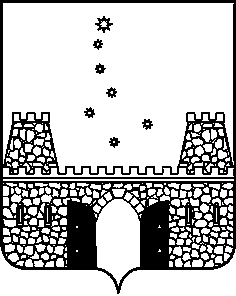 РАСПОРЯЖЕНИЕПРЕДСЕДАТЕЛЯ КОНТРОЛЬНО-СЧЕТНОЙ ПАЛАТЫМУНИЦИПАЛЬНОГО ОБРАЗОВАНИЯ СТАРОМИНСКИЙ РАЙОН от _11.07.2014_                                                                                    № _40___ст-ца СтароминскаяОб утверждении Кодекса этики и служебного поведения сотрудников контрольно-счетной палаты муниципального образования Староминский районВ соответствии с Федеральным законом от 25 декабря 2008 года №273-ФЗ «О противодействии коррупции»:1. Утвердить Кодекс этики и служебного поведения сотрудников контрольно-счетной палаты муниципального образования Староминский район (прилагается).2.	Контроль за выполнением  настоящего  распоряжения  оставляю  за собой.3. Распоряжение вступает в силу со дня его подписания.Председатель контрольно-счетной палатымуниципального образования	Староминский район		Е.Г.ДейнегаОзнакомлены:                                 ____________Хомич С.И.                                  ____________Кондратенко Н.Я.                                 ____________Кононенко Н.А.Кодекс
этики и служебного поведения сотрудников контрольно-счетной палаты муниципального образования Староминский район
Общие этические требования к сотруднику контрольно-счетной палаты    1.1. Сотрудник контрольно-счетной палаты муниципального образования Староминский район (далее – Контрольно-счетная палата) должен быть предан своему Отечеству, защищать его экономические интересы, неуклонно соблюдать Конституцию Российской Федерации, российское, краевое законодательство и муниципальные правовые акты, быть верным профессиональному долгу, служить образцом исполнения своих должностных обязанностей, обладать безупречной репутацией.          1.2. Этические нормы для сотрудников Контрольно-счетной палаты включают в себя как общие этические требования для муниципальных служащих, так и особые требования, обусловленные спецификой их деятельности и профессиональными обязательствами.            1.3. Сотруднику Контрольно-счетной палаты не следует вступать в такие отношения с руководством и сотрудниками проверяемых организаций, которые могут его скомпрометировать или повлиять на его способность действовать независимо.            1.4. Сотрудник Контрольно-счетной палаты не может использовать свой официальный статус в личных целях и должен избегать отношений, которые могут привести к коррупции или ставят под сомнение его объективность и независимость. 1.5. Сотруднику Контрольно-счетной палаты необходимо поддерживать политический нейтралитет Контрольно-счетной палаты и свою независимость от любого политического воздействия для того, чтобы беспристрастно выполнять свои обязанности.1.6. При осуществлении служебных обязанностей, подготовке актов и отчетов о результатах контрольных и других мероприятий,  сотрудник Контрольно-счетной палаты не должен: -наносить ущерб репутации Контрольно-счетной палаты посредством использования непроверенной, необъективной или заведомо ложной информации; -преувеличенно рекламировать свои собственные достижения и полученные результаты; -пренебрежительно отзываться о работе коллег по профессии. 2. Основные этические принципы работы сотрудника Контрольно-счетной палаты 2.1. Сотрудник Контрольно-счетной палаты в своей деятельности должен соблюдать следующие принципы: 2.1.1. Честность и объективность при выполнении служебных обязанностей. Сотрудник Контрольно-счетной палаты обязан придерживаться безупречных норм личного и профессионального поведения и в своих отношениях с проверяемыми организациями не должен давать поводов для подозрений и упреков. Объективность требует, чтобы сотрудник Контрольно-счетной палаты выполнял свою работу квалифицированно, добросовестно и был независим в своих выводах и решениях. Основанием для его выводов и заключений может быть только проверенная и объективная информация, но не предвзятость или оказываемое на него давление. 2.1.2. Порядочность. Сотрудник Контрольно-счетной палаты должен быть доброжелательным к людям, корректным и добросовестным при осуществлении своей профессиональной деятельности. Авторитет высокой должности муниципального финансового контролера должен подкрепляться его личностным авторитетом. 2.1.3. Профессиональная компетентность. Данный принцип требует от сотрудника Контрольно-счетной палаты постоянного повышения квалификации и качества его работы, знаний нормативных правовых актов и наличия необходимых практических навыков. Если сотрудник считает, что он не обладает должной компетентностью для выполнения порученного задания, он обязан поставить в известность об этом своего непосредственного руководителя. 2.1.4. Безупречное поведение. Сотрудник Контрольно-счетной палаты должен всемерно содействовать созданию и укреплению хорошей репутации Контрольно-счетной палаты и воздерживаться от такого поведения, которое могло бы нанести ущерб данной репутации. Это предполагает, что сотрудник Контрольно-счетной палаты в своей профессиональной деятельности неуклонно руководствуется нормами законодательства, своими должностными обязанностями, установленными методиками и стандартами проведения контрольных мероприятий. 2.1.5. Лояльность. Соблюдение данного принципа означает, что сотрудник Контрольно-счетной палаты не должен вмешиваться в конфликты интересов проверяемых структур, не может быть вовлечен в ненадлежащую деятельность, которая способна дискредитировать его самого или  Контрольно-счетную палату, вызвать конфликт интересов, нанести прямой или косвенный ущерб делу.2.1.6. Конфиденциальность информации. Сотрудник Контрольно-счетной палаты не должен раскрывать третьей стороне информацию, полученную в ходе проведения контрольного мероприятия, исключая случаи, предусмотренные законом или другими документами,  являющимися частью установленных процедур деятельности Контрольно-счетной палаты. Сотрудник Контрольно-счетной палаты не должен разглашать или использовать конфиденциальную информацию во внеслужебных целях, и после увольнения из Контрольно-счетной палаты.           2.1.7. Независимость от проверяемых и других заинтересованных организаций и должностных лиц является неотъемлемым требованием к сотруднику Контрольно-счетной палаты. Принимая задание на проведение контрольного мероприятия, сотрудник Контрольно-счетной палаты должен быть свободным от какой-либо заинтересованности, которая может быть признана несовместимой с принципами честности, объективности и порядочности. 3. Отношения сотрудника Контрольно-счетной палаты с коллегами по работе3.1. Сотрудник Контрольно-счетной палаты должен способствовать установлению деловых и товарищеских взаимоотношений, как в своем коллективе, так и между контрольно-счетными органами. Профессионализм и конструктивное сотрудничество являются важными факторами эффективности деятельности Контрольно-счетной палаты. 3.2. Сотрудник Контрольно-счетной палаты, наделенный большими полномочиями по сравнению со своими коллегами, должен с пониманием относиться к праву своих коллег иметь собственное профессиональное суждение, особенно когда это суждение отличается от его собственного. 3.3. Сотруднику Контрольно-счетной палаты, занимающему руководящую должность, следует быть образцом профессионализма, иметь безупречную репутацию, служить примером справедливости, доброжелательности и внимательности к людям, способствовать формированию в коллективе благоприятного для эффективной работы морально-психологического климата. Руководитель не вправе перекладывать свою ответственность на коллег и подчиненных. 4.Отношения сотрудника Контрольно-счетной палаты с привлеченными специалистами4.1. Сотрудник Контрольно-счетной палаты не всегда может обладать специальными знаниями или опытом во всех областях контрольной деятельности, поэтому возникают случаи, когда в целях обеспечения должного качества проверки целесообразно привлечение специалистов (экспертов, консультантов), обладающих необходимыми знаниями или навыками. В таких случаях сотрудник Контрольно-счетной палаты должен принимать меры для того, чтобы привлеченным специалистам были известны и выполнялись этические требования и принципы работы финансовых контролеров, обусловленные настоящим Стандартом.5. Этические конфликты и их разрешение5.1. Сотрудник Контрольно-счетной палаты в ходе выполнения своих должностных обязанностей может столкнуться с конфликтными ситуациями, вызванными:       	 -непониманием коллег по работе тех или иных действий сотрудника Контрольно-счетной палаты, что негативно отражается на работе или авторитете  Контрольно-счетной палаты;	-просьбами (требованиями) различных лиц, направленных на то, чтобы сотрудник Контрольно-счетной палаты действовал в разрез со своими должностными обязанностями  и этическими нормами работы сотрудника Контрольно-счетной палаты;	-воздействием на сотрудника, осуществляемым  в корыстных целях с помощью слухов, шантажа и т.д.;	-отношениями семейного или личного характера, используемыми для воздействия на служебную деятельность сотрудника или приводящими к недостойному поведению сотрудника Контрольно-счетной палаты в обществе.	Сотрудник Контрольно-счетной палаты должен избегать этих и других конфликтных ситуаций, которые могут нанести ущерб его личностному авторитету или деловой репутации.	5.2. В случае если сотруднику Контрольно-счетной палаты не удалось избежать конфликтной ситуации, он должен уметь правильно разрешить её, применяя с этой целью обращения к своему непосредственному начальнику (руководству Контрольно-счетной палаты) или обратиться в комиссию Контрольно-счетной палаты по соблюдению требований к служебному поведению муниципальных служащих, лиц замещающих муниципальные должности в Контрольно-счетной палате и урегулированию конфликтов интересов.	5.3. Нарушения сотрудником Контрольно-счетной палаты требований настоящего Стандарта рассматриваются комиссией Контрольно-счетной палаты по соблюдению требований к служебному поведению муниципальных служащих, лиц замещающих муниципальные должности в Контрольно-счетной палате и урегулированию конфликтов интересов, которая может применить к нарушителю различные меры воздействия: вынести моральное осуждение, дать рекомендацию по исправлению его поведения, направить своё заключение в аттестационную комиссию Контрольно-счетной палаты, вынести вопрос о нарушении этических норм сотрудником на собрание коллектива Контрольно-счетной палаты, рекомендовать председателю Контрольно-счетной палаты применить к нарушителю меры дисциплинарного воздействия вплоть до увольнения с работы.   ЛИСТ СОГЛАСОВАНИЯпроекта распоряжения председателя контрольно-счетной палаты муниципального образования Староминский район  от_______________№___________«Об утверждении Кодекса этики и служебного поведения сотрудников контрольно-счетной палаты муниципального образования Староминский район»Проект внесен и подготовлен:Инспектором контрольно-счетной палатымуниципального образованияСтароминский район                                                                      Н.А.КононенкоПРИЛОЖЕНИЕ УТВЕРЖДЕНраспоряжением председателя контрольно-счетной палатымуниципального образованияСтароминский район         от _11.07.2014____ № _40_Инспектор контрольно-счетной палатымуниципального образованияСтароминский район                                                                    Н.А.Кононенко